1. Проверить выводимость в исчислении высказываний методом Куайна, методом редукции и методом резолюций. 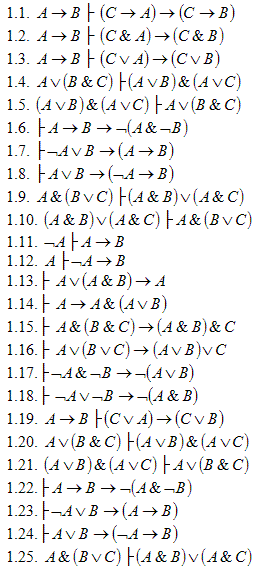 